.Intro : 32 [No Tag, No Restart]Sec. 1] Walk RL, Scuff, Out, Out, Push HipSec. 2] Forward Rock, 1/2L Turn Shuffle, Side Rock, HoldSec. 3] Slide back (R,L), Heel SwivelSec. 4] Forward, Knee up, Forward Shuffle, 1/4 T, Skate RLBaby I'm Crazy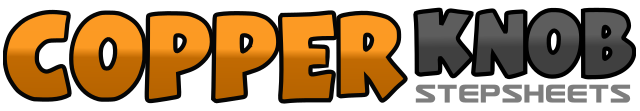 .......Count:32Wall:4Level:Beginner.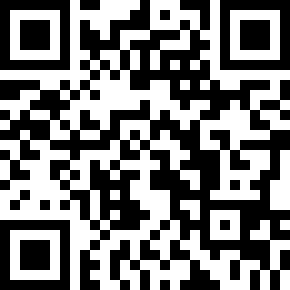 Choreographer:Ari Linedance (KOR) - May 2021Ari Linedance (KOR) - May 2021Ari Linedance (KOR) - May 2021Ari Linedance (KOR) - May 2021Ari Linedance (KOR) - May 2021.Music:Crazy - DJ Goja & LunisCrazy - DJ Goja & LunisCrazy - DJ Goja & LunisCrazy - DJ Goja & LunisCrazy - DJ Goja & Lunis........12Forward Step R,L34R Scuff, R Out, L Out5678Push Hip (L-R-L-R)12L Forward Rock, R Recover3&41/2 Turn L Shuffle LRL (6:00)56&R Side Rock, L Recover, R Next to L78L Side, Hold12L Next to R with R Slide Back34R Next to L with L Slide Back5678L Ball Forward with Swivel heel Out, In, Out, In12L Forward, R Recover with L Knee up3&4Forward Shuffle LRL56R Forward, 1/4 Turn L78R Slide to Right, L Slide to Left